Publicado en Madrid el 07/06/2016 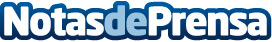 Más de 500 participantes en el Congreso Internacional de la Psicologia del Trabajo y Recursos HumanosSe ha celebrado durante los días 2 y 3 de junio con la intervención de 214 ponentes nacionales e internacionales en las diferentes actividades paralelas programadas. La psicología del trabajo, las organizaciones y recursos humanos son un valor esencial para las organizaciones y en la reconstrucción de los vínculos de confianza en los entornos laborales. El Congreso ha sido promovido por el Consejo General de la Psicología de España y organizado por el Colegio Oficial de Psicólogos de MadridDatos de contacto:Jose Luis CaseroGrupo Tempo Comunicacion y Asesoramiento Estratégico 699983459Nota de prensa publicada en: https://www.notasdeprensa.es/mas-de-500-participantes-en-el-congreso_1 Categorias: Nacional Madrid Recursos humanos Otras ciencias http://www.notasdeprensa.es